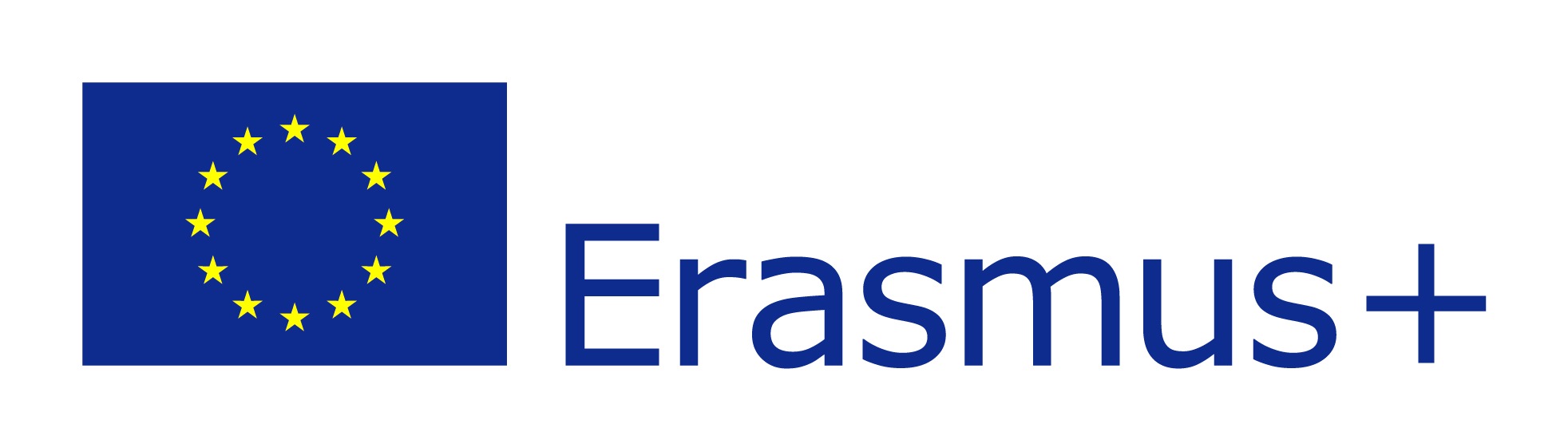 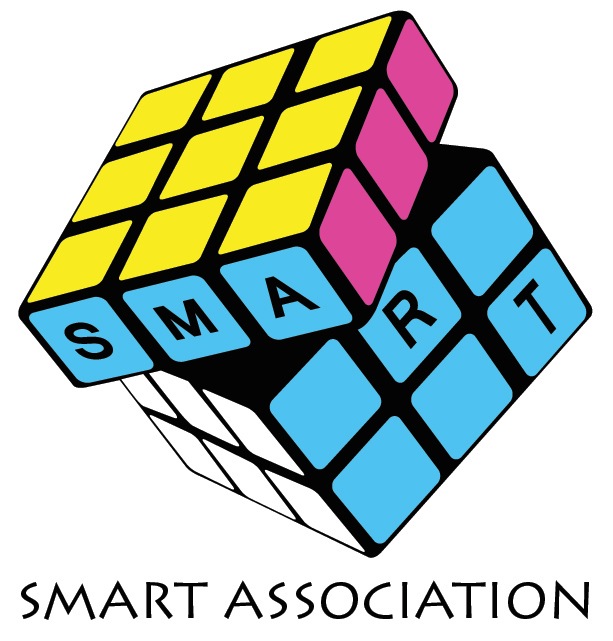 Erasmus PlusKey Action 1Youth Exchange2015-2-IT03-KA105-006178“Cultural Makers” APPLICATION FORMSurname:  ______________________________________________________________Forename(s): ___________________________________________________________Date of birth:	_____ / ______ / __________    		(Day)   (Month)        (Year)Age: ________	Sex:		male   □		female   □Place of birth: ____________________________________Nationality: _______________________________________________ID Card No.: ______________________________Expiring Date: ________________________Passport No.: _______________________Expiring Date_________________________Religion: __________________________________________________________Home addressStreet:							Postal code:					Town:						              Country:					Mobile phone*:						E-mail:						Person to notify in case of emergencyName:							           Relation to applicant: 					Street:						Postal code:						Town:						County					             Phone*:						Mobile phone*:					E-mail:							* (with international dialling codes + prefixes)MedicalDo you have a medical condition that we should be aware of?Do you have any specific dietary needs (allergy, intollerance, vegetarian, do you eat pork…)?Please fill in the chart with yes or noForeign language abilities 		(fluent = 1, good = 2, basic = 3, beginning = 4)What is your native language?	__________________________________________________________________Please write a short paragraph about yourself 
(personal / practical skills, character, strong and weak points, etc…. )________________________________________________________________________________________________________________________________________________________________________________________________I agree that, according to the D. Lgs. 196/2003, Jump In Organisation can handle my personal informations and use photo images and video taken during the project, with the institutional purpose of publicity on the web-site, blog, social-network, flyer, cards, video-documentary.   Place, date						SignatureI am applying forO   Youth Exchange - Poggiardo - Lecce- Italy (06-15/11/2015)Do you need a Visa to come to Italy? Yes  ONo ODo you need an Invitation letter from our organization? Yes  ONo ODo you have a valid passport? Yes  ONo OIs the passport available 6 more months from now on? Yes  ONo ODo you smoke? Yes  ONo OAre you studying/did you study at the university? If yes wich faculty?foreign languagespeakingreadingwritingHave you participated in any international activity? Yes  ONo OHave you participated in a Youth in Action/Erasmus plus project? Yes  ONo OIf yes where?Do you have any special skills (acting, playing instruments, painting, writing) Yes  ONo OIf yes, which one?Do you want to have fun in this project? Yes  ONo OIf you would like to add anything please write here:How did you find out about this project?Please describe your personal motivation for attending this Erasmus plus ProjectWhat will you give to this international experience?What are you expected to get from this project?